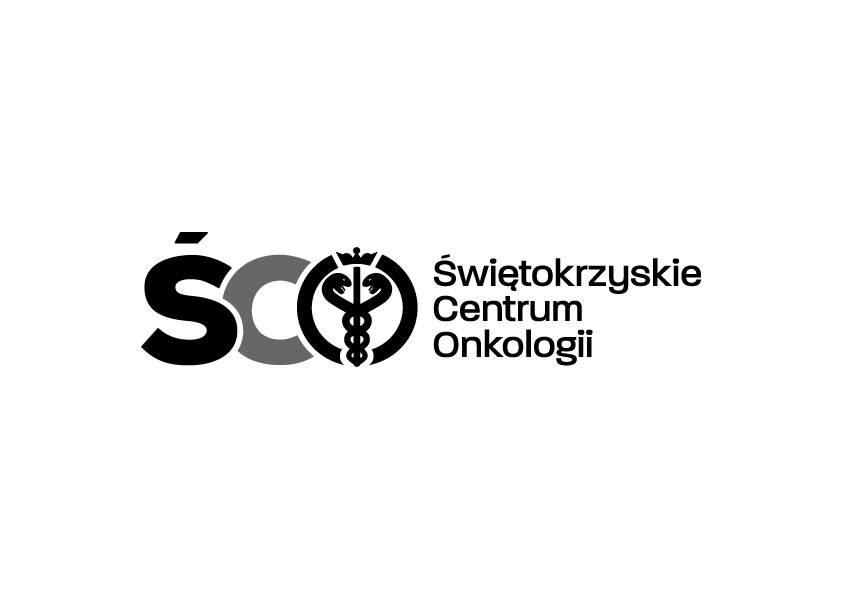 Adres: ul. Artwińskiego , 25-734 Kielce  Sekcja Zamówień Publicznychtel.: (0-41) 36-74-280/474   fax.: (0-41) 36-74071/481strona www: http://www.onkol.kielce.pl/ Email:zampubl@onkol.kielce.pl                                                                                                                                                  Kielce 17.10.2018AZP 105/18		DO WSZYSTKICH ZAINTERESOWANYCHDyrekcja Świętokrzyskiego Centrum Onkologii w Kielcach informuje, że unieważnia postępowanie na zakup wraz z dostawą materiałów hutniczych dla Ciepłowni Świętokrzyskiego Centrum Onkologii, w zakresie:Pakietu nr 1 - postępowanie unieważniono - cena najkorzystniejszej oferty lub oferta z najniższą ceną przewyższa kwotę, którą zamawiający zamierza przeznaczyć na sfinansowanie zamówienia. Szacunkowa wartość zamówienia w zakresie Pakietu nr 1 wynosi: 41 076,50 zł netto.Wartość oferty nr 1  w zakresie Pakietu nr 1 wynosi:  44 054,50 zł. netto. Pakietu nr 2 -  postępowanie unieważniono - nie złożono żadnej oferty.     Z poważaniem                                          Z-ca Dyrektora ds. Techniczno-Inwestycyjnych mgr inż. Wojciech Cedro